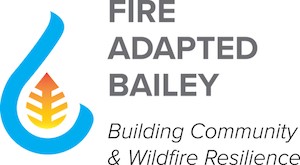 Agenda for Board Meeting Date: August 2, 2021Location: 162 Ox Yoke Ln, Bailey, CO  Call to order 7:09 PMQuorumAttendees:Luke BagwellTommy MeeksBonnie SmithLucy BauerDoug ComptonMonte Poague Old Business: April 15, 2021, Board meeting minutes approvedTreasurer’s Report approvedUpdate on FEMA GrantExpectation of information of approval or rejection sometime in AugustMoney will be transferred to the Crowd Funding account in the amount of $78.90 to bring the balance to $50,000 for the matching grant.Update on Pond ProjectDraft engineering report was provided by W. W. Wheeler & Associates, Inc.Class three opinion of cost to repair to meet regulatory requirements estimated at $891,400LWTF Meeting on Pond ProjectProvided status to LWTF board which consisted of description of the draft engineering report and summary of estimated costs for pond repairsMentioned water rights via work being done by BOCC with State LegislatureInformed them that we plan to submit for grants from CWCB and WSRFRequested Letter of Intent to assist with matching funds needed for grants and was told that they have never provided a letter of intent but would consider a letter of support. They asked me to contact them after we meet with PCFPD Chief regarding grantsBailey Days resultsIdeas for next yearBetter locationGames for childrenLarge map so people can find their own neighborhood, handouts specific to individual neighborhoodsLocate next to Rotary Fire Truck display so we can coordinate with themLocate close to PCFPD boothAuction award/donationTreasurer for PCACC has resigned and is moving. They will not be able to provide any funding amounts from Bailey Day until that position is filledEvacuation Workshop  Work on alternative, contingency and emergency routes is at a standstill due to the need to have work done on private property. Some progress has been made for Burland on a route through Will O The Wisp.Temporary Areas of Refuge is the focus. Working with the county to determine signage, where the areas are being designated and how to communicate that to the public. New Business: Seminars for communityEvacuation educational meeting, team with SAPCAddress signs with DougResidents who get a quote for insurance with Doug will get a voucher for a reflective green address sign that can be redeemed with FAB. FAB will pay for the sign making materialsCould include this in a welcome ‘basket’ discussion about the welcome basket followed. Robin asked for someone to volunteer to manage that project. Doug will put together this informationRobin will send Doug information about the address signsVice President Role.The board had a discussion on the role of the Vice President. There was no real understanding what purpose a Vice President would serve beyond taking over the role of President in the event we lost our President. No changes were suggested at the meetingIn person board meetings.We will be having in-person board meetings going forward unless it is deemed to be more practical to meet via ZoomBurn Ordinance The board agrees with the Fire Protection Districts in Park County that allowing burning during a burn ban is confusionPersonal experience with new residents indicates that there is no understanding (common sense) involved until some education occurs regarding burning, embers, and fire control. Ben Mulligan will let us know when the next opportunity to provide public comment to the BOCC becomes availableFirewise Community Updates Elk Creek Highlands – Luke B. Normal mitigation work being done. Friendship Ranch – John S – Needs help with ideas for community engagement. – Wondering if we know anyone that is interested in Saws and Slaws event. KZ Ranch – Tommy M. Collecting slash and looking for options to dispose. The PCFPD got a grant to fund chipping. This is a first come first serve situation and calling ASAP to get on the list is the best optionWoodside – Monte P. Activity is picking up as the COVID threat has decreasedDCVR – Robin D. Team is mitigating the ROW on the neighborhood streets that are official evacuation routesBailey Estates – Lucy B. Working to create the FIREWISE team and build membership. ROW mitigation is being done on pinch points in the neighborhoodGeneral discussionWe should be adding a fire extinguisher to the toolbox for our mitigation efforts as the weather gets drier. This will allow us to perform mitigation during a burn ban. Adjourn – 9:15 PM